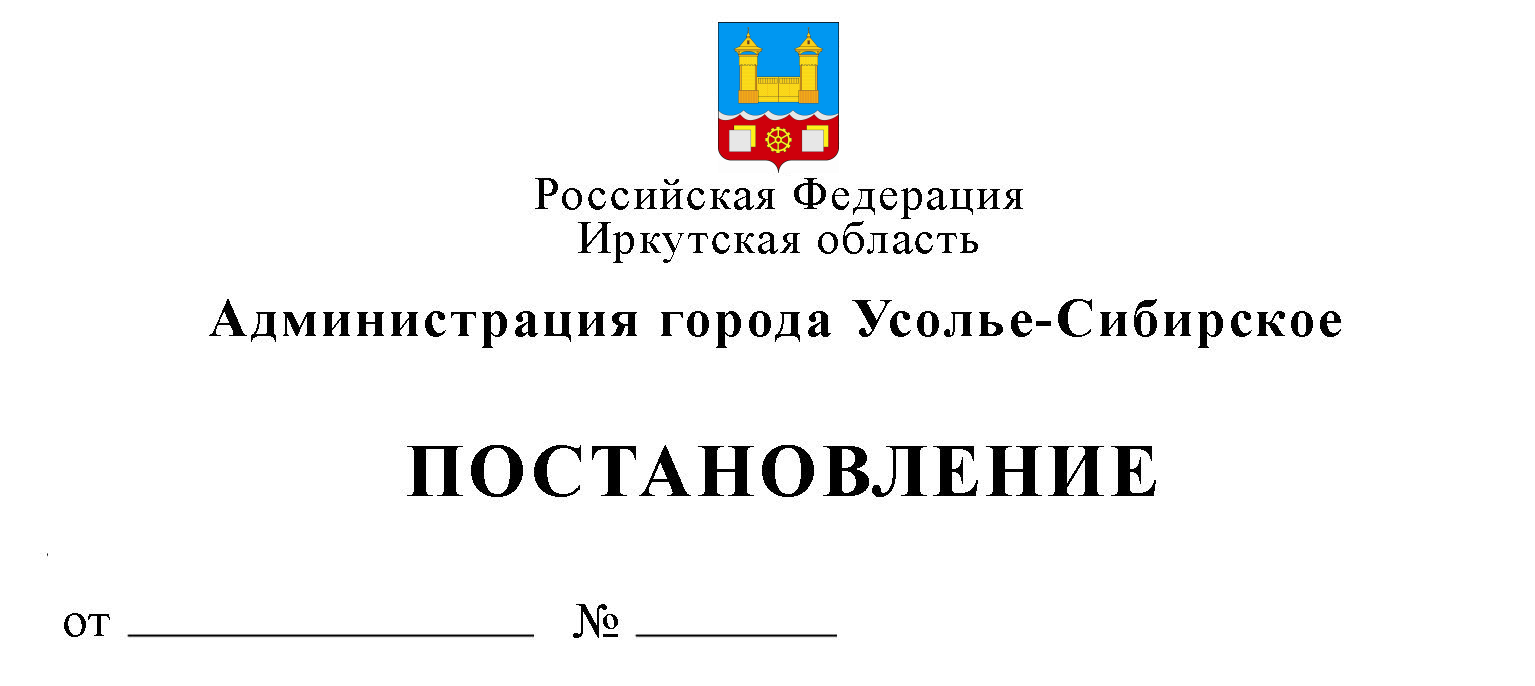 В соответствии с Федеральным Законом от 07.12.2011 г. № 416-ФЗ «О водоснабжении и водоотведении», постановлением Правительства Российской Федерации от 13.05.2013 г. № 406 «О государственном регулировании тарифов в сфере водоснабжения и водоотведения», приказом Федеральной службы по тарифам от 27.12.2013 г. № 1746-э «Об утверждении Методических указаний по расчету регулируемых тарифов в сфере водоснабжения и водоотведения», Законом Иркутской области от 06.11.2012 г. № 114-ОЗ «О наделении органов местного самоуправления отдельными областными государственными полномочиями в сфере водоснабжения и водоотведения», руководствуясь статьями 28, 55 Устава города Усолье-Сибирское, администрация города Усолье-СибирскоеПОСТАНОВЛЯЕТ:Установить тарифы на подключение (технологическое присоединение) к централизованным системам холодного водоснабжения и водоотведения для ООО «АкваСервис» в соответствии с Приложением 1 к настоящему постановлению.Настоящее постановление подлежит опубликованию и размещению на официальном сайте администрации города Усолье-Сибирское и в сетевом издании «Официальный интернет-портал правовой информации Иркутской области».        Контроль за исполнением настоящего постановления возложить на председателя комитета экономического развития администрации города Усолье-Сибирское Рогову А.А.Мэр города                                                                                  М.В. ТоропкинА.А. Губанова(39543)62168                                                       Согласовано:Приложение 1к постановлениюадминистрации города Усолье-Сибирскоеот ____________года №_____Тариф на подключение (технологическое присоединение) к централизованной системе холодного водоснабжения для ООО «АкваСервис»Тариф на подключение (технологическое присоединение) к централизованной системе водоотведения для ООО «АкваСервис»Мэр города                                                                           М.В. ТоропкинОб установлении тарифов на подключение (технологическое присоединение) к централизованным системам холодного водоснабжения и водоотведения для ООО «АкваСервис»Председатель комитета экономического развитияА.А. РоговаНачальник юридического отделаЕ.М. ПоцелуйкоНаименование ставки тарифаЕд. изм.Способ прокладки сетиДиаметр сети, ммСтавка тарифа              (без учета НДС)Ставка тарифа                  (с учетом НДС)Ставка тарифа за подключаемую (технологически присоединяемую) нагрузкутыс.руб./м3 в сутки0,000,00Ставка тарифа за протяженность водопроводной сетитыс.руб./км.прокладка наружных сетей холодного водоснабжения открытым способом40 мм и менее1 595,561 914,67Ставка тарифа за протяженность водопроводной сетитыс.руб./км.прокладка наружных сетей холодного водоснабжения открытым способомот 40 до 70 мм (включительно)1 819,332 183,19Ставка тарифа за протяженность водопроводной сетитыс.руб./км.прокладка наружных сетей холодного водоснабжения открытым способомот 70 до 100 мм (включительно)-Ставка тарифа за протяженность водопроводной сетитыс.руб./км.прокладка наружных сетей холодного водоснабжения открытым способомот 100 до 150 мм (включительно)2 475,382 970,45Ставка тарифа за протяженность водопроводной сетитыс.руб./км.прокладка наружных сетей холодного водоснабжения открытым способомот 150 до 200 мм (включительно)3 646,024 375,22Ставка тарифа за протяженность водопроводной сетитыс.руб./км.прокладка наружных сетей холодного водоснабжения открытым способомот 200 до 250 мм (включительно)6 257,877 509,44Ставка тарифа за протяженность водопроводной сетитыс.руб./км.прокладка наружных сетей холодного водоснабжения открытым способомот 250 мм и болееиндивидуальноиндивидуальноСтавка тарифа за протяженность водопроводной сетитыс.руб./км.прокладка наружных сетей холодного водоснабжения методом горизонтально-направленного бурения40 мм и менее3 074,783 689,74Ставка тарифа за протяженность водопроводной сетитыс.руб./км.прокладка наружных сетей холодного водоснабжения методом горизонтально-направленного буренияот 40 до 70 мм (включительно)3 344,654 013,58Ставка тарифа за протяженность водопроводной сетитыс.руб./км.прокладка наружных сетей холодного водоснабжения методом горизонтально-направленного буренияот 70 до 100 мм (включительно)--Ставка тарифа за протяженность водопроводной сетитыс.руб./км.прокладка наружных сетей холодного водоснабжения методом горизонтально-направленного буренияот 100 до 150 мм (включительно)3 957,914 749,49Ставка тарифа за протяженность водопроводной сетитыс.руб./км.прокладка наружных сетей холодного водоснабжения методом горизонтально-направленного буренияот 150 до 200 мм (включительно)6 091,547 309,85Ставка тарифа за протяженность водопроводной сетитыс.руб./км.прокладка наружных сетей холодного водоснабжения методом горизонтально-направленного буренияот 200 до 250 мм (включительно)8 798,5410 558,25Ставка тарифа за протяженность водопроводной сетитыс.руб./км.прокладка наружных сетей холодного водоснабжения методом горизонтально-направленного буренияот 250 мм и болееиндивидуальноиндивидуальноНаименование ставки тарифаЕд. изм.Способ прокладки сетиДиаметр сети, ммСтавка тарифа              (без учета НДС)Ставка тарифа                  (с учетом НДС)Ставка тарифа за подключаемую (технологически присоединяемую) нагрузкутыс.руб./м3 в сутки0,000,00Ставка тарифа за протяженность канализационной сетитыс.руб./км.прокладка наружных сетей канализации открытым способомот 100 до 150 мм (включительно)2 251,352 701,62Ставка тарифа за протяженность канализационной сетитыс.руб./км.прокладка наружных сетей канализации открытым способомот 150 до 200 мм (включительно)2 668,283 201,93Ставка тарифа за протяженность канализационной сетитыс.руб./км.прокладка наружных сетей канализации открытым способомот 200 до 250 мм (включительно)3 582,844 299,41Ставка тарифа за протяженность канализационной сетитыс.руб./км.прокладка наружных сетей канализации открытым способомот 250 мм и болееиндивидуальноиндивидуальноСтавка тарифа за протяженность канализационной сетитыс.руб./км.прокладка наружных сетей канализации методом горизонтально-направленного буренияот 100 до 150 мм (включительно)4 714,625 657,55Ставка тарифа за протяженность канализационной сетитыс.руб./км.прокладка наружных сетей канализации методом горизонтально-направленного буренияот 150 до 200 мм (включительно)6 770,088 124,09Ставка тарифа за протяженность канализационной сетитыс.руб./км.прокладка наружных сетей канализации методом горизонтально-направленного буренияот 200 до 250 мм (включительно)9 140,0310 968,04Ставка тарифа за протяженность канализационной сетитыс.руб./км.прокладка наружных сетей канализации методом горизонтально-направленного буренияот 250 мм и болееиндивидуальноиндивидуально